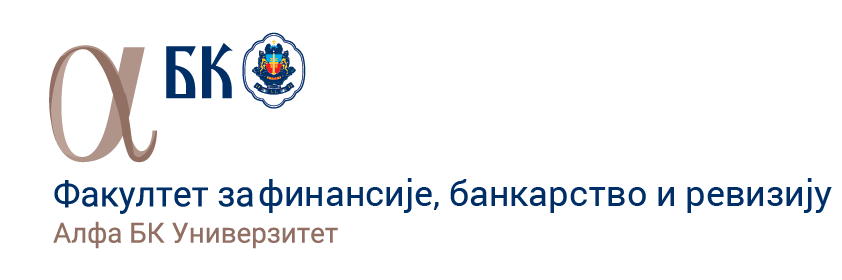 ДОКТОРСКЕ СТУДИЈЕМЕЂУНАРОДНА ТРГОВИНА И БИЗНИСиспитни рок-  школска 2023/24априлски од 01.04. до 05.04.2024. 1 Година* Студент бира један предмет из изборнеко2 година* Студент бира један предмет из изборне корпе3 ГодинаШИФРАЕСПБПРЕДМЕТПРОФЕСОРТЕРМИНВРЕМЕ10Методологија научно– истраживачког рада(1 семестар)Проф. др Лариса Јовановић04.04.12:0010Квантитативне методе (1 семестар)Проф. др Душко Богданић02.04.11:0010Међународна трговина и бизнис(1 семестар)Проф. др Јозефина Беке ТривунацДоц. др Сузана Балабан04.04.04.04.14:0010:00Изборна корпа 1*10Економетријиска анализа и модели (2 семестар)Доц. др Сузана Балабан04.04.10:00Изборна корпа 1*10Информационе технологије у пословању (2 семестар)Доц. др Дражен Јовановић05.04.13:30Изборна корпа2*10Међународни финасијски менаџмент(2 семестар)Доц. др Сузана БалабанПроф. др Јозефина Беке Тривунац04.04.04.04.10:0014:00Изборна корпа2*10Стратегијски менаџмент (2 семестар)Проф. др Станимир Ђукић04.04.14:00Изборна корпа3*10Организационо понашање (2 семестар)Доц. др Дражен Јовановић05.04.13:30Изборна корпа3*10Примењена етика (2 семестар)Проф. др Александар Прњат01.04.17:00ШИФРАЕСПБПРЕДМЕТПРОФЕСОРТЕРМИНВРЕМЕ15Студијски истраживачки рад на изради приступног рада за докторску дисертацију (4 семестар)Ментор15Израда и одбрана приступног рада за докторску дисертацију (4 семестар)МенторИзборна корпа 1*10Управљање квалитетом и безбедношћу производа (3 семестар)доц. др Дражен Јовановић05.04.13:30Изборна корпа 1*10Конкурентност у глобалној економији(3 семестар)Проф. др Маријана Видас Бубања05.04.12:00Изборна корпа2*10Управљање односима са купцима (3 семестар)Проф. др Лариса Јовановић04.04.12:00Изборна корпа3*10Енергетска ефикасност дистрибутивних кaнала(3 семестар)Проф. др Лариса Јовановић04.04.12:00Изборна корпа3*10Маркетинг менаџмент (3 семестар)Проф. др Станимир Ђукић,Доц. др Дражен Јовановић04.04.05.04.14:0013:30ШИФРАЕСПБПРЕДМЕТПРОФЕСОРТЕРМИНВРЕМЕ30Докторска дисертација (студијско – истраживачки рад)Ментор30Докторска дисертација ( израда и одбрана докторске  дисертације)Ментор